Мектеп медбикесі туралы мәліметМедициналық кабинеттің жұмыс кестесіДүйсенбі-жұмасағ.08:00-18:00Түскі үзіліс:сағ.13:00-14:00Медициналық кабинет бірінші қабатта орналасқан. Кабинетте күн сайын тазалық жұмыстары жүргізіліп отырады.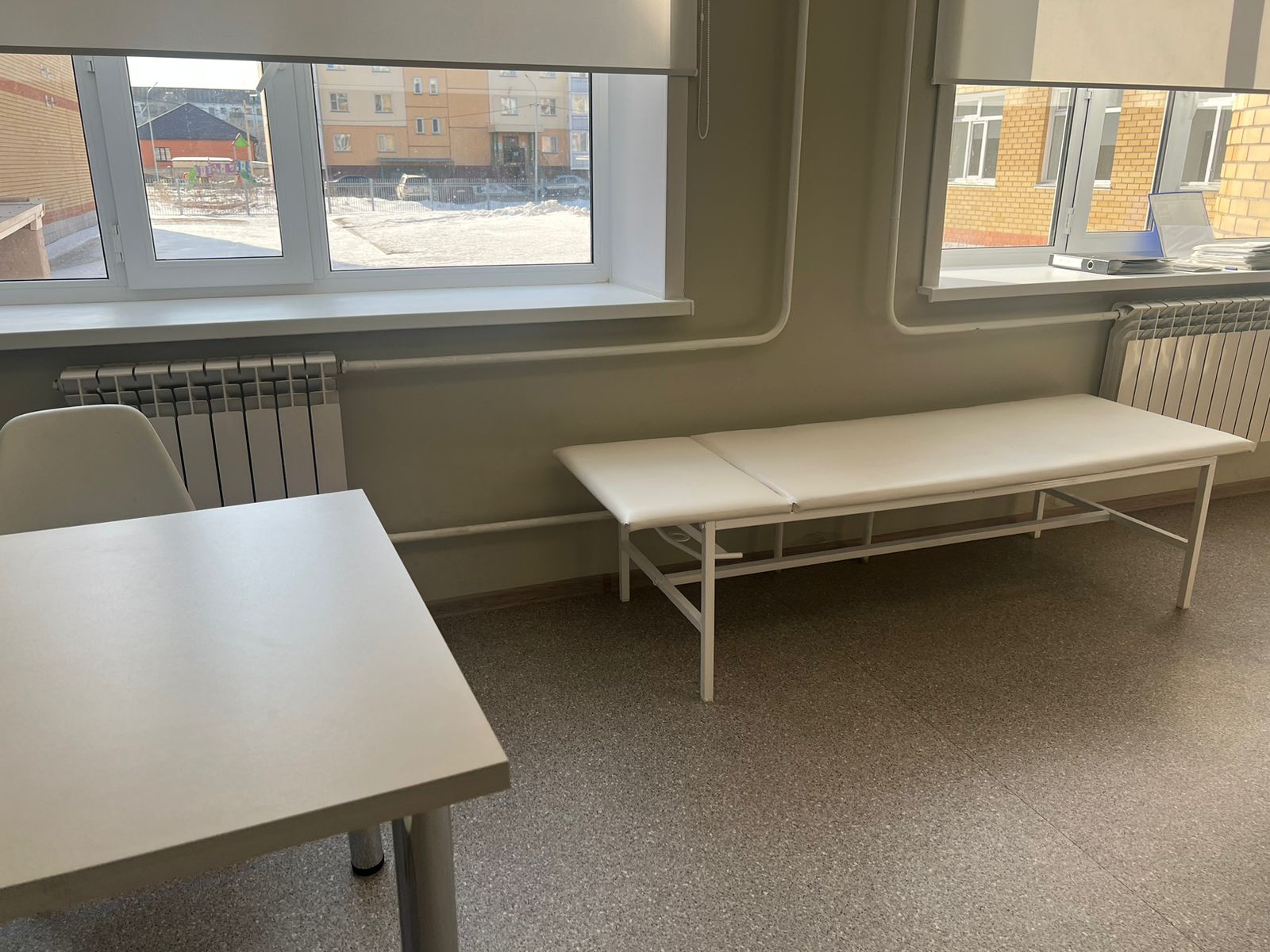 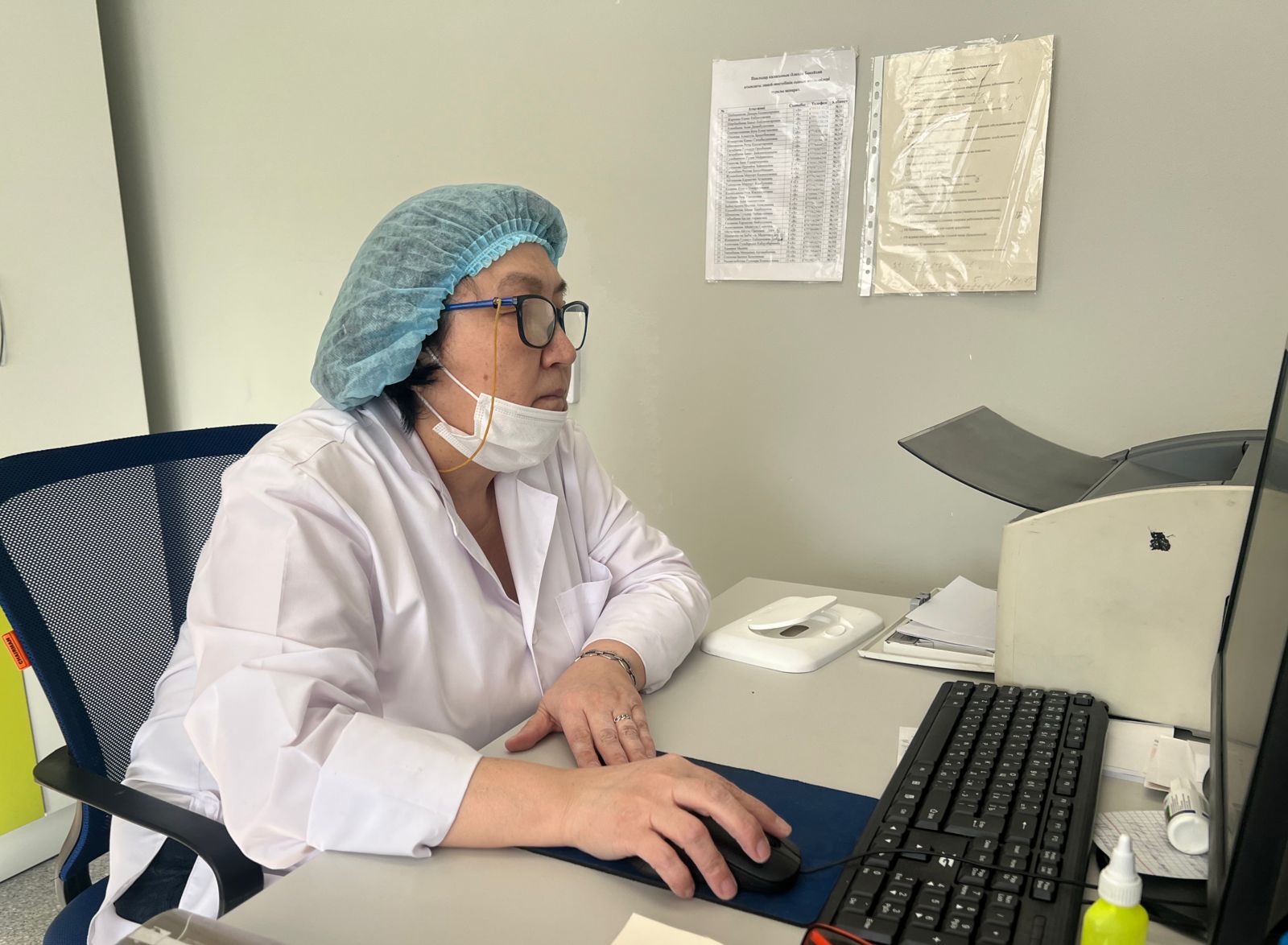 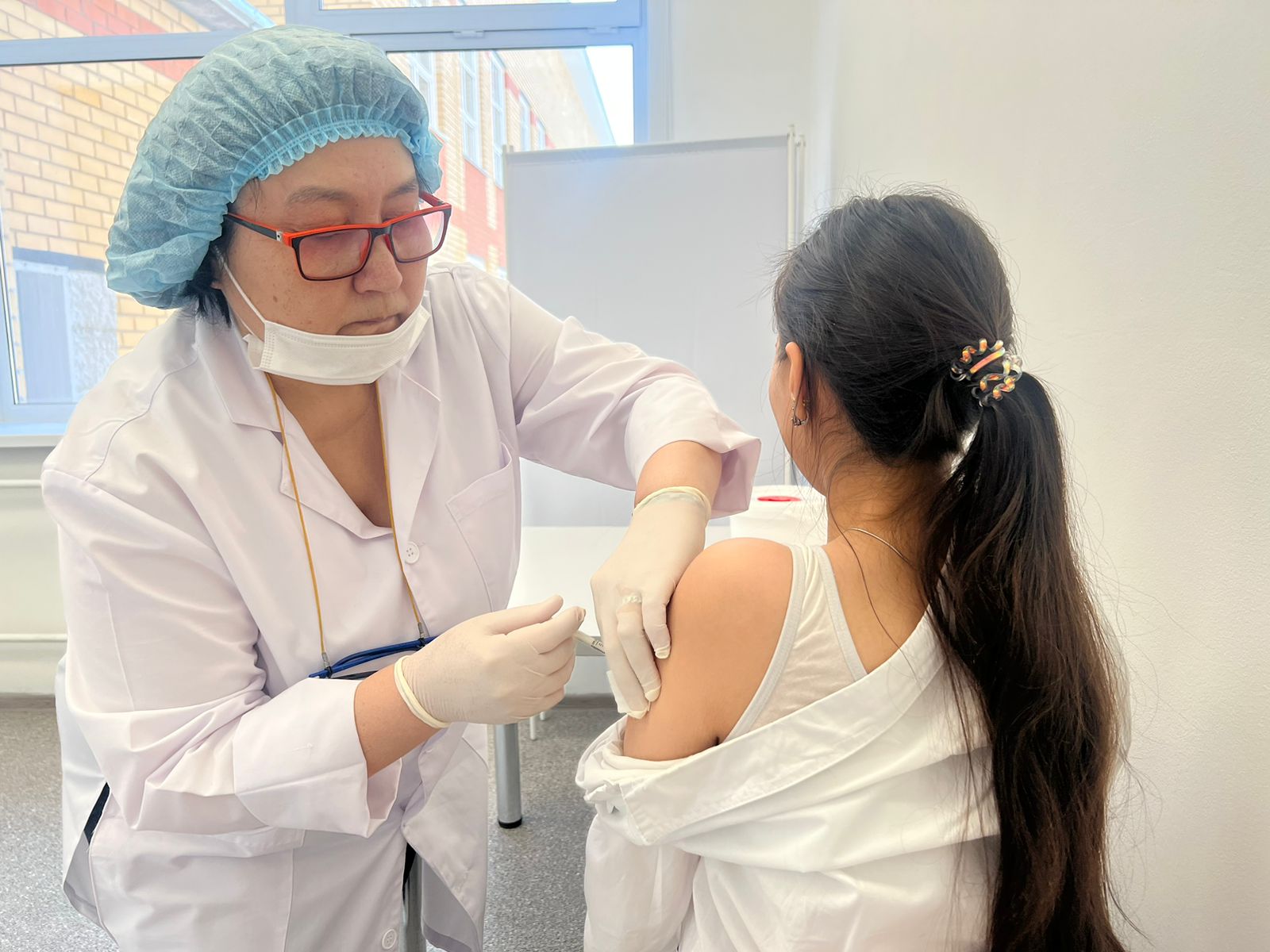 Мед.қызм. саныАты-жөніМамандығыБіліміЖалпы жұмыс өтіліОсы мекемедегі жұмыс өтіліСанатыжүктемесі1Джармухамбетова Жанар Мелисовнамедбикеорта42 жыл1 айжоғары1